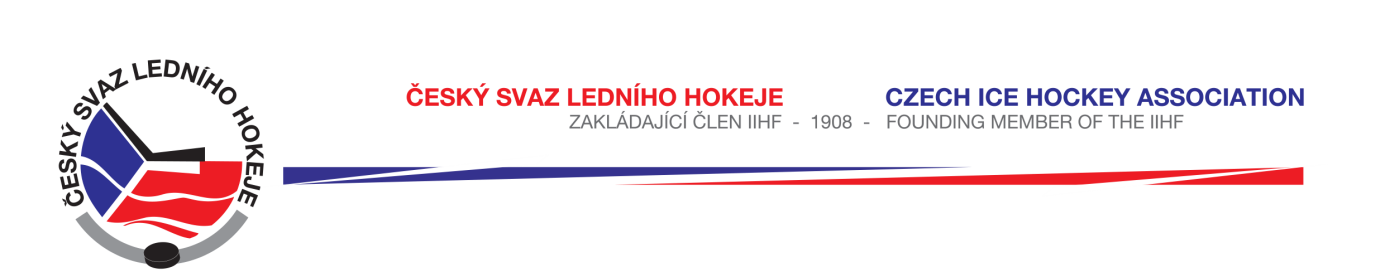 	Královéhradecký KVV ČSLHZápis č. 2/2016-2017Ze zasedání STK – dne 16. 9. 2016 v Hradci KrálovéPřítomni:  J. Šťavík, P. Luštine, T. Topol, L. BalášováOmluven: V. VotroubekSTK provedla rozdělení kompetencí dle kategorií.KLM, KSM – J. ŠťavíkKLJ, KLD – V. VotroubekLSD, Minihokej 2009 – P. LuštinecLŽ – L. BalášováKLP, Minihokej 2007, 2008 – T. TopolKomise se bude scházet pravidelně každý čtvrtek a na výzvu předsedy STK.STK bere na vědomí předložení soupisky TJ Spartak Nové Město n.M. družstva dorostu A. Klub má družstvo v soutěži LSD  a v KLD.STK vyzývá klub SK Třebechovice p.O. k předložení soupisky družstva A. Klub má přihlášené družstvo v soutěži KLM a KSM (B).  STK bere na vědomi žádost HC Jičín ohledně posunutí začátku utkání středečních utkání KLM, a to na 18:30. STK s posunutím souhlasí za předpokladu, že soupeř s posunutím bude souhlasit. V opačném případě platí původní čas 18:00 hodin.STK bere na vědomí žádost St. Nový Bydžov o udělení výjimky navýšení více hráčů roč. 2005, než 3 v soutěži ligy starších žáků r. 2003 – 2004. STK bere na vědomí žádost SK Třebechovice p.O. o udělení výjimky navýšení více hráčů (5) roč. 2007, než 3 v soutěži ligy ml. žáků 2005 – 2006. STK konstatuje, že technické normy ČSLH stanoví, že v utkání MŽ mohou nastoupit max. tři hráči ročníku 2007 a v soutěži SŽ mohou nastoupit v utkání max. tři hráči ročníku 2005 (při splnění čl. 219 SDŘ). STK z tohoto důvodu doporučuje požádat písemně o výjimku ČSLH.Kluby budou informovány, že výše uvedenou výjimku může povolit pouze ČSLH.Změny oproti RS, hlášení času začátku utkání a oboustranně potvrzené dohody bere STK na vědomí dle systému HoSys.STK upozorňuje kluby, kde je provedená změna utkání v časovém rozmezí a není stanovený přesný termín a začátek utkání, je třeba dohodnout termín se soupeřem. V systému HoSys se objeví upřesněná změna už jenom jako hlášenka.STK bere na vědomí oznámení St.Nový Bydžov o zrušení účasti družstva St.Nový Bydžov II v soutěži Přípravek roč. 2009, a to z důvodu nízkého počtu nově registrovaných žáků. Vzhledem k tomu, že soutěž je již rozlosovaná a je v RS 2016/2017, budou se turnaje hrát bez účasti St. Nový Bydžov II a soupeři budou mít volno. STK předává k dořešení DCK.STK upozorňuje kluby, že se nevkládají výsledky utkání do systému HoSys v soutěžích KLP a v Minihokeji 2008 a 2009. Výsledky zasílejte e-mailem na sekretariát Královéhradeckého KVV ČSLH.Opravy a změny v RS 2016/2017:Str. 75		soustředění VTM pouze roč. 2006 – 19.9.2016Str. 75		turnaj VTM – 25.9.2016 – pouze roč. 2004, 2005 Str. 76		u.č. 5062/7062 – začátek 13:00 Str. 104	LSD – nadstavba 5. kolo – správné datum 18.12.2016Zapsala: Lucie BalášováČ.utkáníHOKTermínČasZSPoznámka6101Příbram – Třebíč?STK souhlasí s odl.6110Příbram – Chrudim?STK souhlasí s odl.4017Třebechovice – Č.Lípa6.11.1611:00TESTK souhlasí4041Nový Bydžov-N.Paka4.12.1617:00NBSTK souhlasí7001Vrchlabí – Třebechov.13.11.1615:45VRSTK souhlasí